Chadwrick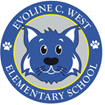 Evoline C. West Elementary REMOTE Learning Lesson PlansTasks to be turned in this week:  Summative Task:  Please complete the chart below to identify your bi-weekly common grade level tasks below.Please attach a copy of your grade levels common tasks if you ARE NOT using Illuminate OR iReady.SubjectsStandard(s)Assignment Location of AssignmentReading RL2Draw a picture of favorite character from a story read in classTEAMSLanguage Arts/WritingKW3drawing pictures of getting to know thingsTEAMSMathCC1counting to 20TEAMS ScienceSocial Studies Health SSS introduction, My Feelings, Me and YouEdRethinkImportant to Note:All LIVE Lessons will be held in TEAMS.  All LIVE lessons will be recorded and available asynchronously.   TWO weeks worth of lesson plans should be submitted every other Wednesday. Teachers have the option of teaching small group and/or whole group each day.Important to Note:All LIVE Lessons will be held in TEAMS.  All LIVE lessons will be recorded and available asynchronously.   TWO weeks worth of lesson plans should be submitted every other Wednesday. Teachers have the option of teaching small group and/or whole group each day.Monday Monday MathWhole Group LIVE Math Lesson(PreK-1st is 30 minutes) and (2nd – 5th is 45 minutes)On Level Prioritized Standard:  CC1Teaching Point (Skill): calendar math, counting to 20, rules and procedures“Today we are going to learn one rule for learning on the computer. I am going to teach you how to mute and unmute your microphone so I can hear you when it is your turn to talk. We will also be talking about a calendar and what we use it for.”Connect (Recap previous learning, students explore, personal experience): How many of you know what a calendar is? What is a calendar used for? Teach (Teacher teaches/models strategy/skill for 15 to 20 minutes): introduction of calendar math, and counting Active/Guided Engagement (Students Practice standard/skill for 15 to 20 minutes): counting to 20 with vidoLink (Check for understanding): Give me thumbs up if you remember what a calendar is used for and can count to 20.ReadingWhole Group LIVE Reading Lesson(PreK-1st is 30 minutes) and (2nd – 5th is 45 minutes)On LevelPrioritized Standard:RL1&2 RF2b,c,d RF2a RF3,1,4Teaching Point (Skill): “Today in reading I am going to be showing how to hold a book the correct way.” Connect (Recap previous learning, students explore, personal experience): How many of you know what this is? (holding up a book)Teach (Teacher teaches/models strategy/skill for 15 to 20 minutes):  Explicitly show how you hold a book and turn the pages. Read the book to students.” King of Kindergarten”Active/Guided Engagement (Students Practice standard/skill for 15 to 20 minutes): Ask questions about the book, who the characters were, what they did, what the students liked about the story. Link (Check for understanding): Hold book up incorrectly and ask if this is correct to assess if they know how to hold a book correctly.Language Arts or WritingHighlight which subject for the day.Prioritized Standard: RL1&2 RF2b,c,d RF2a RF3,1,4(NOTE: PreK-1st is 20 minutes) and (2nd – 5th is 30 minutes)Teaching Point (Skill): “Today I will be teaching you ways that we will be getting to know each other today and every day this week as well as introduce you to letters of the alphabet and sounds.Connect (Recap previous learning, students explore, personal experience = 1-2 minutes): watch video of lettersTeach (Teacher explicitly names the strategy and models/demonstrates strategy = 5-7 minutes): I am going to show you what we are going to  today to get to know each other better. Active/Guided Engagement (Students practice the strategy within their writing for 10-15 minutes): students will draw a picture of themselvesLink (Restate teaching point = 1 minute)This is fun way to get to know each other .Science or Social StudiesHighlight which subject for the day.Prioritized Standard:G2a,b,c; G3; CG1ab   (NOTE: PreK-1st is 15 minutes) and (2nd – 5th is 30 minutes)LIVE Student Success Skills(NOTE: PreK-5th is 20 minutes on Monday, Wednesday and Thursday)SSS: Social AwarenessCategory: Introduction videoTuesdayTuesdayMathWhole Group LIVE Math Lesson(PreK-1st is 30 minutes) and (2nd – 5th is 45 minutes)On Level Prioritized Standard:  CC.1G.2Teaching Point (Skill): calendar math, counting to 20, rules and procedures“Today we are going to learn another procedure for learning on your computer, how to raise your hand. We are going to add our new day to our calendar also. “Connect (Recap previous learning, students explore, personal experience): How many of you know what a calendar is? What is a calendar used for? Let’s review what today is, yesterdy was and tomorrow will be.Teach (Teacher teaches/models strategy/skill for 15 to 20 minutes): Introduction of calendar math,Review days,monthsActive/Guided Engagement (Students Practice standard/skill for 15 to 20 minutes): counting to 20Link (Check for understanding): Give me thumbs up if you remember what a calendar is used for?Independent StudentsReadingWhole Group LIVE Reading Lesson(PreK-1st is 30 minutes) and (2nd – 5th is 45 minutes)On LevelPrioritized Standard:Teaching Point (Skill): “Today I am going to review what a book is and how it is held. Connect (Recap previous learning, students explore, personal experience): How many of you know what this is? (holding up a book)Teach (Teacher teaches/models strategy/skill for 15 to 20 minutes):  Explicitly show how you hold a book and turn the pages. Read the book to students.” Mrs. Bindergarten goes to KindergartenActive/Guided Engagement (Students Practice standard/skill for 15 to 20 minutes): Ask questions about the book, who the characters were, what they did, what the students liked about the story. Link (Check for understanding): Hold book up incorrectly and ask if this is correct to assess if they know how to hold a book correctly.Language Arts or WritingHighlight which subject for the day.Prioritized Standard: (NOTE: PreK-1st is 20 minutes) and (2nd – 5th is 30 minutes)Teaching Point (Skill):” Today we are going to use another picture to help us get to know each other.”Connect (Recap previous learning, students explore, personal experience = 1-2 minutes): “Yesterday we drew a picture of ourselves. “Teach (Teacher explicitly names the strategy and models/demonstrates strategy = 5-7 minutes): Today I am going to show you what we are going to today to get to know each other better. Model how to draw a picture of my house. Active/Guided Engagement (Students practice the strategy within their writing for 10-15 minutes): students will draw a picture of their house. Link (Restate teaching point = 1 minute): this is fun way to get to know each other Science or Social StudiesHighlight which subject for the day.Prioritized Standard:(NOTE: PreK-1st is 15 minutes) and (2nd – 5th is 30 minutes)Engage/Explore (Review=2-3 minutes): Getting to know you, virtual rulesToday I am going to be going over our virtual learning rules and discussing why they are important and reviewing rules for distant learning.Explain (Teaching New Concept/Reteach/Mini Lesson =3-5 minutes):Review rulesExplore/Explain (Guided Exploration=10-15 minutes): modeling raising hand and mutingElaborate/Evaluate (Quick Check /Share/Summarize= 3-4 minutes): practicing raising hand and mutingWednesdayWednesdayMathWhole Group LIVE Math Lesson(PreK-1st is 30 minutes) and (2nd – 5th is 45 minutes)On Level Prioritized Standard:  CC.1G.2Teaching Point (Skill): calendar math, counting to 20, rules and procedures“Today we are going to review one rule for learning on the computer. I am going to review how to mute and unmute your microphone so I can hear you when it is your turn to talk. We will also be talking about a calendar and what we use it for.”Connect (Recap previous learning, students explore, personal experience): How many of you remember what a calendar is? What is a calendar used for? Teach (Teacher teaches/models strategy/skill for 15 to 20 minutes):Review of calendar mathActive/Guided Engagement (Students Practice standard/skill for 15 to 20 minutes): counting to 20Link (Check for understanding): Give me thumbs up if you remember what a calendar is used for?ReadingWhole Group LIVE Reading Lesson(PreK-1st is 30 minutes) and (2nd – 5th is 45 minutes)On LevelPrioritized Standard:Teaching Point (Skill): “Today we are going to listen to a story and review how to hold a book and turn the pages correctly.”Connect (Recap previous learning, students explore, personal experience): How many of you know what this is? (holding up a book)Teach (Teacher teaches/models strategy/skill for 15 to 20 minutes):  Explicitly show how you hold a book and turn the pages. Read the book to students.” Kindergarten Rocks”Active/Guided Engagement (Students Practice standard/skill for 15 to 20 minutes): Ask questions about the book, who the characters were, what they did, what the students liked about the story. Link (Check for understanding): Hold book up incorrectly and ask if this is correct to assess if they know how to hold a book correctly.Language Arts or WritingHighlight which subject for the day.Prioritized Standard: (NOTE: PreK-1st is 20 minutes) and (2nd – 5th is 30 minutes)Teaching Point (Skill): “Today we are going to use another picture to help us get to know each other.”Connect (Recap previous learning, students explore, personal experience = 1-2 minutes): We have drawn our self portrait, our house and today we are going to continue to get to know each other by drawing. Teach (Teacher explicitly names the strategy and models/demonstrates strategy = 5-7 minutes): I am going to show you what we are going to  today to get to know each other better. Model how to draw my favorite thing to do. Active/Guided Engagement (Students practice the strategy within their writing for 10-15 minutes): students will draw a picture of something they enjoy doing at home. Link (Restate teaching point = 1 minute): this is fun way to get to know each other Science or Social StudiesHighlight which subject for the day.Prioritized Standard:(NOTE: PreK-1st is 15 minutes) and (2nd – 5th is 30 minutes)Engage/Explore (Review=2-3 minutes): Getting to know you, virtual rulesToday I am going to be going over our virtual learning rules and making a chart that we can review every day to learn those rules.”Explain (Teaching New Concept/Reteach/Mini Lesson =3-5 minutes): going over how we will be logging on and rules for when class is happeningExplore/Explain (Guided Exploration=10-15 minutes): modeling raising hand and mutingElaborate/Evaluate (Quick Check /Share/Summarize= 3-4 minutes): practicing raising hand and mutingLIVE Student Success Skills(NOTE: PreK-5th is 20 minutes on Monday, Wednesday and Thursday)SSS: Social AwarenessCategory: My Feelings, Your FeelingsThursdayThursdayMathWhole Group LIVE Math Lesson(PreK-1st is 30 minutes) and (2nd – 5th is 45 minutes)On Level Prioritized Standard:  CC.1G.2Teaching Point (Skill): calendar math, counting to 20, rules and procedures“Today we are going to review  one  rule for learning on the computer. I am going to review  how to raise your hand  so I can call on  you when you need help.. We will also be talking about a calendar and what we use it for.”Connect (Recap previous learning, students explore, personal experience):How many of you know what a calendar is? What is a calendar used for? Teach (Teacher teaches/models strategy/skill for 15 to 20 minutes): introduction of calendar mathActive/Guided Engagement (Students Practice standard/skill for 15 to 20 minutes): counting to 20Link (Check for understanding): Give me thumbs up if you remember what a calendar is used for?ReadingWhole Group LIVE Reading Lesson(PreK-1st is 30 minutes) and (2nd – 5th is 45 minutes)On LevelPrioritized Standard:Teaching Point (Skill): What a book is and how it is held. Today we are going to listen to a story and review how to hold a book and turn the pages correctly.”Connect (Recap previous learning, students explore, personal experience): How many of you know what this is? (holding up a book)Teach (Teacher teaches/models strategy/skill for 15 to 20 minutes):  Explicitly show how you hold a book and turn the pages. Read the book to students.” Kindergarten Rocks”Active/Guided Engagement (Students Practice standard/skill for 15 to 20 minutes): Ask questions about the book, who the characters were, what they did, what the students liked about the story. Link (Check for understanding): Hold book up incorrectly and ask if this is correct to assess if they know how to hold a book correctly.Language Arts or WritingHighlight which subject for the day.Prioritized Standard: (NOTE: PreK-1st is 20 minutes) and (2nd – 5th is 30 minutes)Teaching Point (Skill): getting to know each other ”TOday we are going to use another picture to help us get to know each other.”Connect (Recap previous learning, students explore, personal experience = 1-2 minutes):I hope you're enjoying getting to know each other this week. Teach (Teacher explicitly names the strategy and models/demonstrates strategy = 5-7 minutes): I am going to show you what we are going to today to get to know each other better. Model how to draw a picture of kindergarten.Active/Guided Engagement (Students practice the strategy within their writing for 10-15 minutes): students will draw a picture of what they think kindergarten looks likeLink (Restate teaching point = 1 minute): this is fun way to get to know each other Science or Social StudiesHighlight which subject for the day.Prioritized Standard:(NOTE: PreK-1st is 15 minutes) and (2nd – 5th is 30 minutes)Engage/Explore (Review=2-3 minutes): Getting to know you, virtual rulesToday I am going to be going over our virtual learning rules and making a chart that we can review every day to learn those rules.”Explain (Teaching New Concept/Reteach/Mini Lesson =3-5 minutes): going over how we will be logging on and rules for when class is happeningExplore/Explain (Guided Exploration=10-15 minutes): modeling raising hand and mutingElaborate/Evaluate (Quick Check /Share/Summarize= 3-4 minutes): practicing raising hand and mutingLIVE Student Success Skills(NOTE: PreK-5th is 20 minutes on Monday, Wednesday and Thursday)SSS: Self ManagementCategory: Me and YouFridayFridayMathWhole Group LIVE Math Lesson(PreK-1st is 30 minutes) and (2nd – 5th is 45 minutes)On Level Prioritized Standard:  Teaching Point (Skill): calendar math, counting to 20, rules and procedures“Today we are going to review our 2 computer procedures for raising your hand and for muting your microphone.”Connect (Recap previous learning, students explore, personal experience):How many of you know what a calendar is? What is a calendar used for? Teach (Teacher teaches/models strategy/skill for 15 to 20 minutes): introduction of calendar mathActive/Guided Engagement (Students Practice standard/skill for 15 to 20 minutes): counting to 20Link (Check for understanding): Give me thumbs up if you remember what a calendar is used for?ReadingWhole Group LIVE Reading Lesson(PreK-1st is 30 minutes) and (2nd – 5th is 45 minutes)On LevelPrioritized Standard:Teaching Point (Skill): What a book is and how it is held. Today we are going to listen to a story and review how to hold a book and turn the pages correctly.”Connect (Recap previous learning, students explore, personal experience): How many of you know what this is? (holding up a book)Teach (Teacher teaches/models strategy/skill for 15 to 20 minutes):  Explicitly show how you hold a book and turn the pages. Read the book to students.” Kindergarten Rocks”Active/Guided Engagement (Students Practice standard/skill for 15 to 20 minutes): Ask questions about the book, who the characters were, what they did, what the students liked about the story. Link (Check for understanding): Hold book up incorrectly and ask if this is correct to assess if they know how to hold a book correctly.Language Arts or WritingHighlight which subject for the day.Prioritized Standard: (NOTE: PreK-1st is 20 minutes) and (2nd – 5th is 30 minutes)Teaching Point (Skill): getting to know each other ” Today we are going to use another picture to help us get to know each other.”Connect (Recap previous learning, students explore, personal experience = 1-2 minutes): I feel like I know you all a little better now thanks to all the drawings I’ve seen this week. Teach (Teacher explicitly names the strategy and models/demonstrates strategy = 5-7 minutes): I am going to show you what we are going to today to get to know each other better. Model how to draw a picture of what I am going to do over the weekend. Active/Guided Engagement (Students practice the strategy within their writing for 10-15 minutes): students will draw a picture of themselves over the weekend. Link (Restate teaching point = 1 minute): this is fun way to get to know each other Science or Social StudiesHighlight which subject for the day.Prioritized Standard:(NOTE: PreK-1st is 15 minutes) and (2nd – 5th is 30 minutes)Engage/Explore (Review=2-3 minutes): Getting to know you, virtual rulesToday I am going to be going over our virtual learning rules and making a chart that we can review every day to learn those rules.”Explain (Teaching New Concept/Reteach/Mini Lesson =3-5 minutes): going over how we will be logging on and rules for when class is happeningExplore/Explain (Guided Exploration=10-15 minutes): modeling raising hand and mutingElaborate/Evaluate (Quick Check /Share/Summarize= 3-4 minutes): practicing raising hand and mutingSubjectStandard(s)TaskReading Language Arts/WritingMathScienceSocial Studies Health 